В соответствии со ст. 79 п. 3 «Закона об образовании РФ», в ПОУ «Кропоткинская АШ ДОСААФ России» созданы следующие специальные условия для получения образования и доступности среды лицам с ограниченными возможностями здоровья:- на входе административное здание установлена кнопка вызова специалиста для консультации и обслуживания лиц с ограниченными возможностями здоровья, 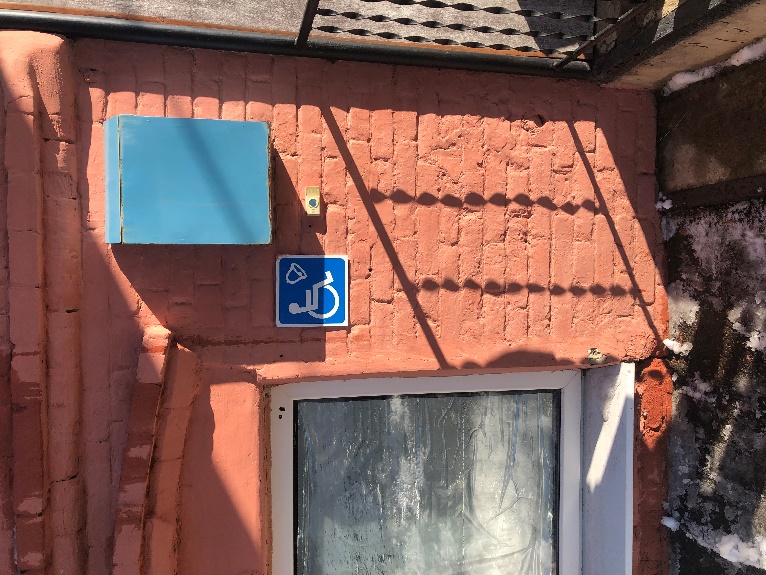 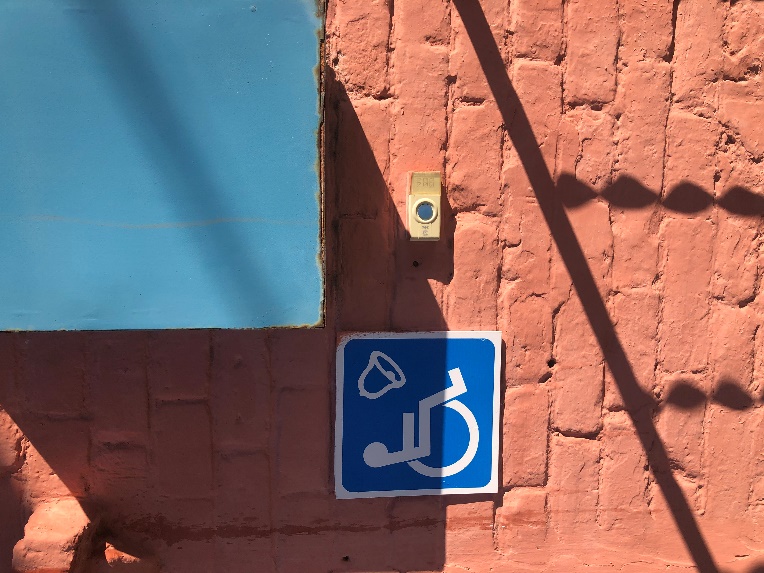 на территории оборудовано специальное парковочное место, 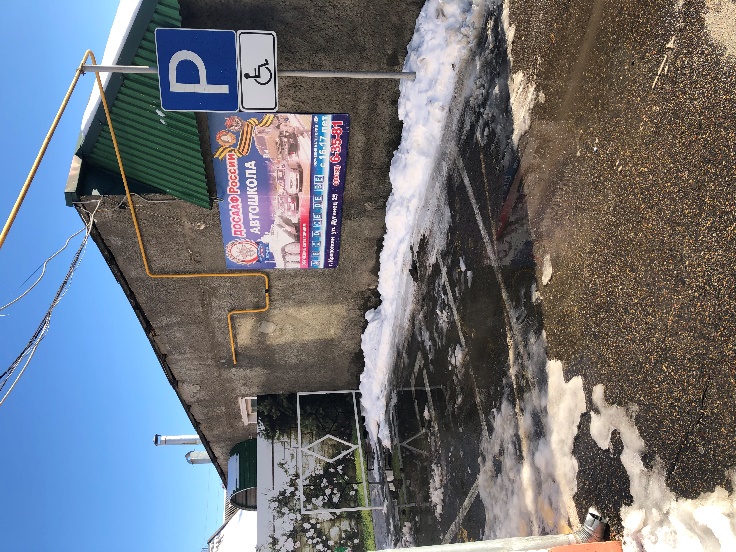 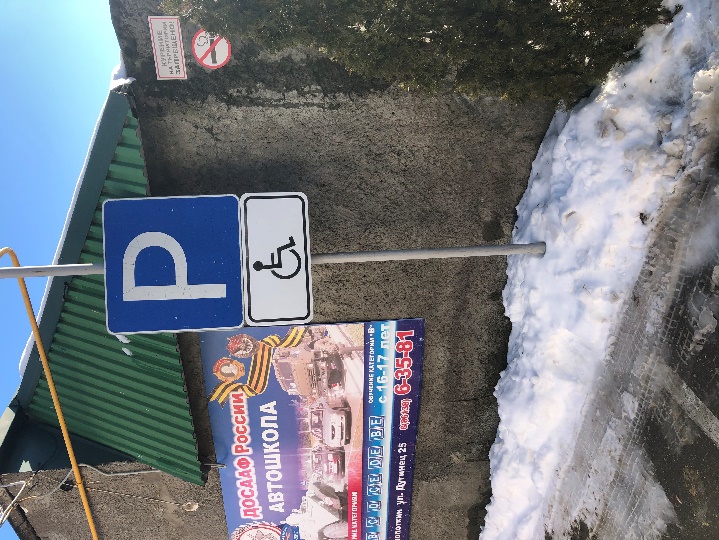 - на входах в учебные кабинеты с неровным полом, изготовлены пандусы- в кабинете оборудовано место обучения с размещением на них отдельной настольной лампой, дополнительными колонками с регулировкой звука и с возможностью подключения к ним наушников с регулировкой звука.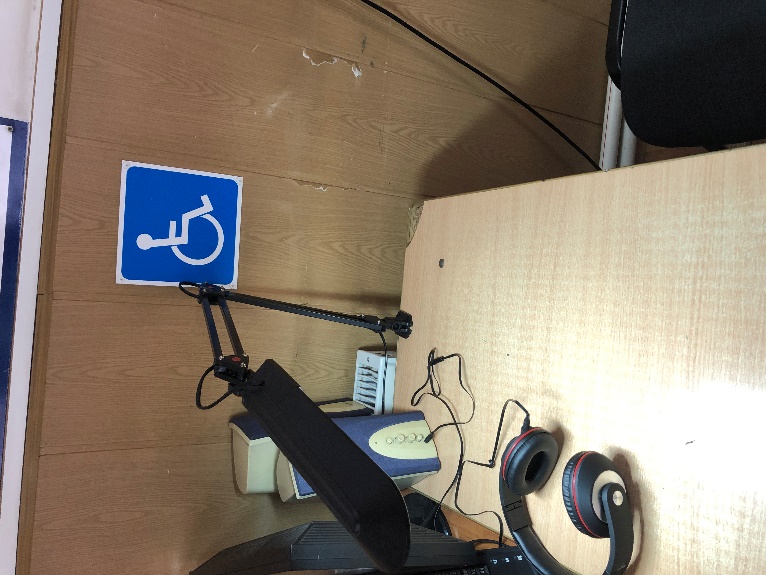 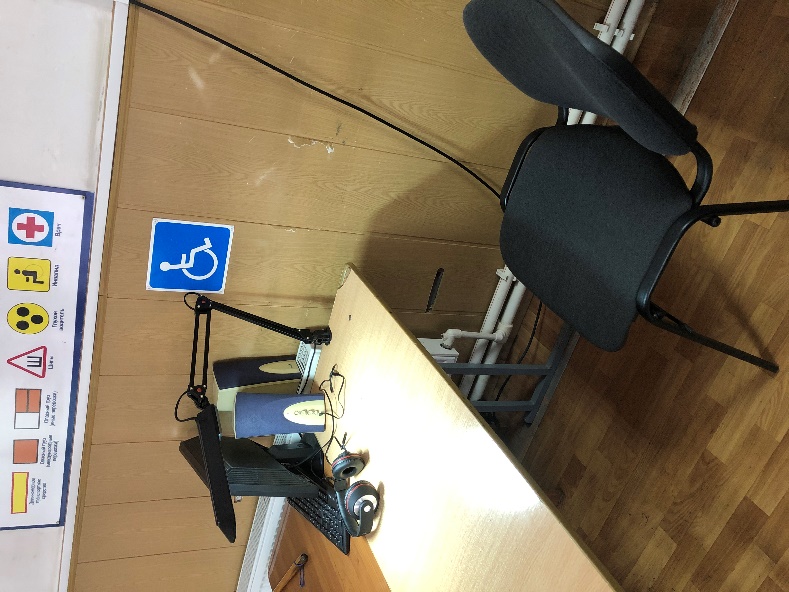 ПОУ «Кропоткинская АШ ДОСААФ России» не реализует специальные образовательные программы, направленные на воспитание и развитие обучающихся с ограниченными возможностями здоровья, в период с 2016 года, последней проверки Министерства образования и науки Краснодарского края не обучен ни один человек с ограниченными возможностями здоровья по очной форме обучения, в заключении ГИБДД отсутствует разрешение обучения водителей с ограниченными возможностями здоровья.Специально оборудованные учебные кабинеты.Не предусмотрено.Специально оборудованные объекты для проведения практических занятий.Не предусмотрено.Специально оборудованные библиотеки.Не предусмотрено.Специально оборудованные спортивные объекты.Не предусмотрено.Специально оборудованные средства обучения и воспитания.В кабинете оборудовано место обучения с размещением на них отдельной настольной лампой, дополнительными колонками с регулировкой звука и с возможностью подключения к ним наушников с регулировкой звука.Беспрепятственный доступ в здание.Имеется пандус и кнопка вызова специалиста для консультации и обслуживания лиц с ограниченными возможностями здоровья.Специальные условия питания.Не предусмотрено.Специальные условия охраны здоровья.Не предусмотрено.Доступ к информационным системам и информационно-телекоммуникационным сетям.Учреждение имеет доступ к сети Интернет, электронную почту, официальный сайт имеет версию для слабовидящих.Доступ к электронным образовательным ресурсам.Не предусмотрено.Специальные технические средства обучения.Не предусмотрено.Беспрепятственный доступ в общежитие, интернат.Не предусмотрено.Количество специально оборудованных жилых помещений в общежитии, интернате.Не предусмотрено.